6 декабря состоялась «Просветительская среда» для ветеранов педагогического труда в Московском  центре качества образования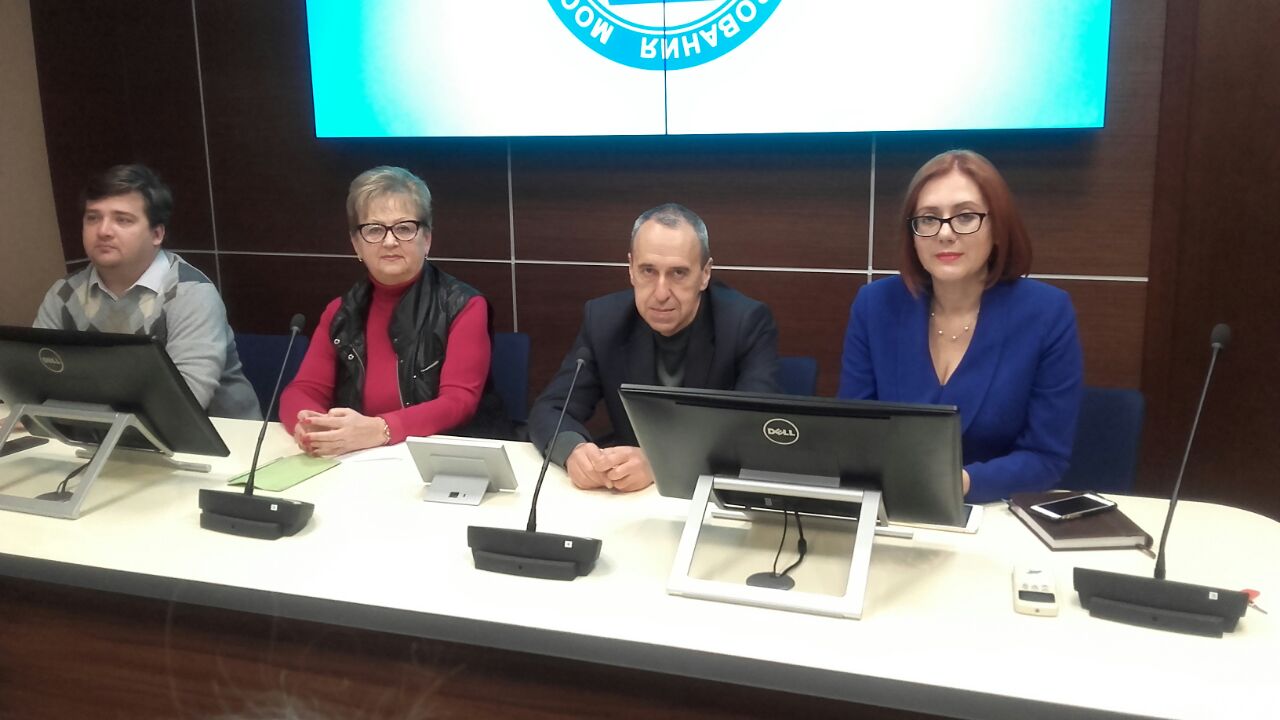 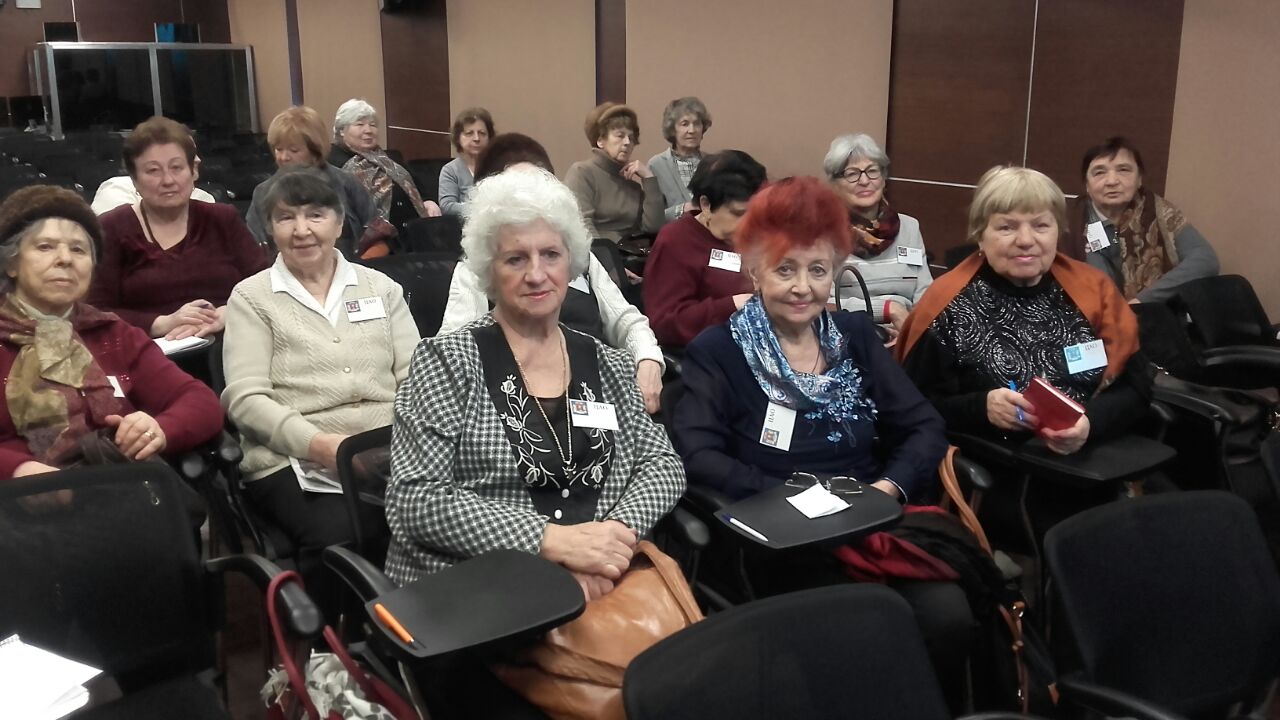 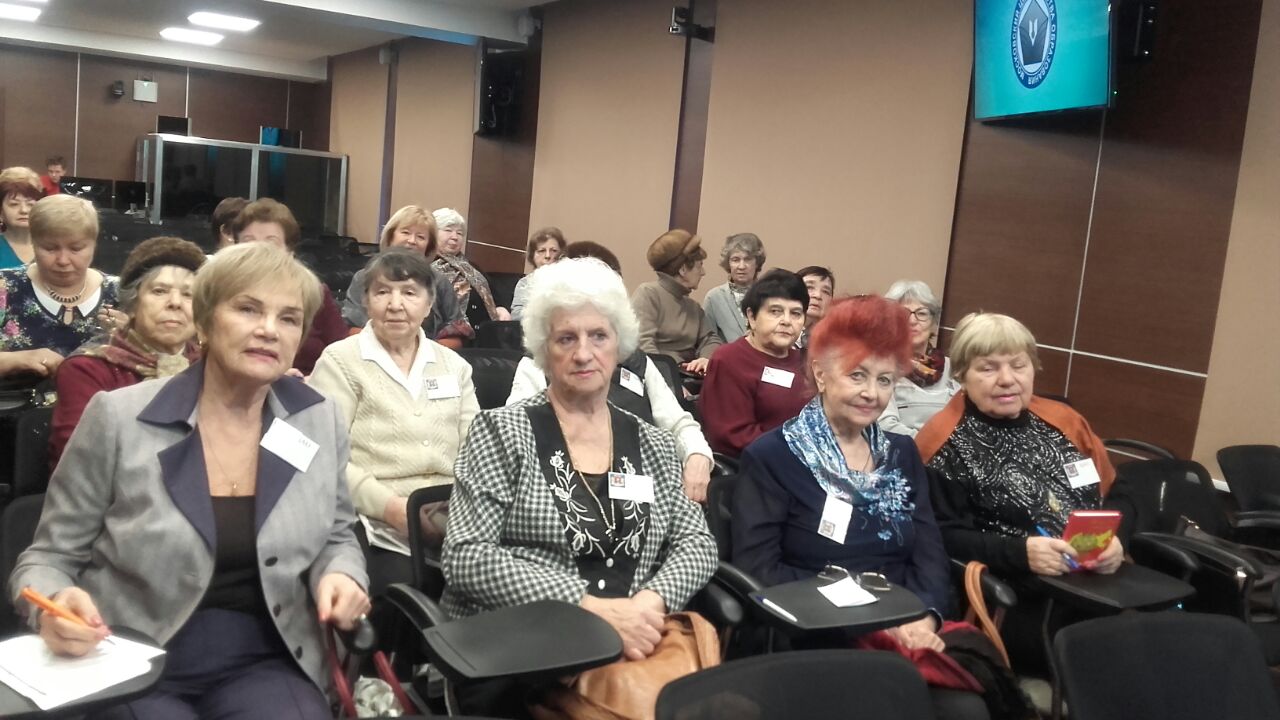 